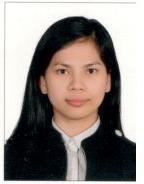 MARIA  MARIA.361554@2freemail.com OBJECTIVES:          To land on job that would enhance my skills and knowledge and also that would give me the opportunity to grow at the same time, the security ,tenure and create a positive impact and share it to the company.QUALIFICATIONS:Hardworking and self-disciplineComputer literateFast learner to grasp instructions accurately to perform the duties and responsibilitiesCan work under pressure and able to interact well with co-worker and management.EMPLOYMENT RECORD:        SALES /SECRETARY       Glorious Flowers Shop       Al NAhyan Camp, Abu Dhabi       United Arab Emirates       April 2016 up to present       Duties and Responsibilities:Interaction with broad base or internal client’s timely efficient and accurate responses.Prepare correspondence, proposals, reports, organization charts, quotation and presentations including typing, formatting, collation and distribution.Make an excellent costumer service in good manners.Monitoring the Sales. Submit the Sales record.Promoting a product.Achieve the target market.        SALES REPRESENTATIVE       ASHTEL GROUP       Defense Road, Abu Dhabi       United Arab Emirates       September 2013 to February 2016            Duties and Responsibilities:Make an excellent costumer service in good manners.Promoting a product.Achieve the target market.EDUCATIONAL ATTAINMENT         SECONDARY:        SAN FRANCISCO NATIONAL HIGH SCHOOL                                              San Francisco Talisay, Camarines Norte                                              (2008)        PRIMARY:            M.CACHO ELEMENTARY SCHOOL                                             San Jose, Talisay,Camarines Norte                                              (2004)PERSONAL DETAILS:Nationality                :         FilipinoVisa Status                :         Employed Visa(Employer is willing to cancel it)Religion                     :         Roman CatholicMarital Status           :        SingleLanguage                   :        Tagalog, English And ArabicHeight                         :       5 ft. and 5 inchesWeight                        :       56kl                I hereby certify the correctness of all above written information to the best of my knowledge and abilities. Waiting for your favorable response.